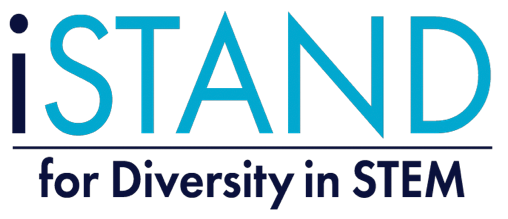 Pumpkin Patch Sugar Cookie Recipe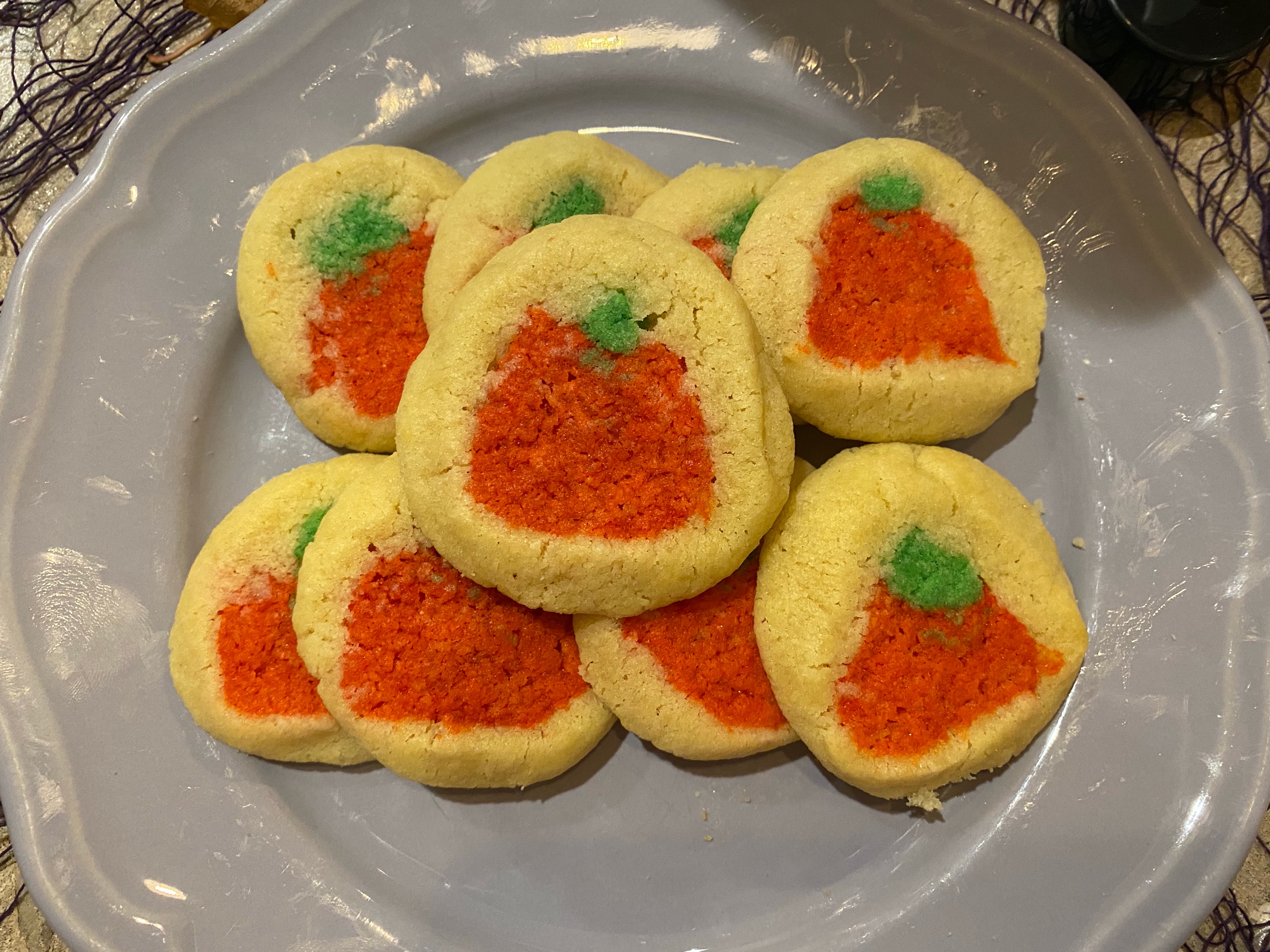 Ingredients4 tablespoons melted butter1 egg yolk1/3 cup granulated sugar1/2 teaspoon vanilla extract1/2 cup and 2 tablespoons all-purpose flour (add more flour if the dough feels too wet)1/4 teaspoon baking soda (what makes our cookies rise!)1/8 teaspoon saltFood colouringStepsPreheat the oven to 350 degrees Prepare your cookie tray with parchment paper or grease the trayCombine all wet ingredients and mix together well: Melt butter in the microwave first then add it to your mixerSeparate your egg and use the yolk onlyAdd sugar (sugar is a wet ingredient because it will not fully combine with your other ingredients if you mix it in with the dry ingredients and your cookies will be grainy)Add vanillaSprinkle your dry ingredients over top of your wet mixture:Add flourAdd baking sodaAdd saltMix all ingredients together until just combined (don’t over mix)Use a spatula to scrap the sides of your bowl and form the dough into a ballSplit your dough in halfUse one half of your dough and take a pinch of dough from itAdd green food colouring to the pinch of dough (for the stem of our pumpkins)Add red and yellow flood colouring the one half of dough we took the pinch from (for the pumpkin rind)Roll the green and orange dough out separately into long snakesFlatten the plain dough out and stack the orange dough and then green dough on topCover the orange and green dough completely with your plain dough and give a little roll to form a round log shape Take a knife and cut approximately 1inch slices of your dough (you should see the pumpkin now!)Place the cookies on the cookie tray and put them into the ovenBake the cookies for approximately 10 minutes Let your cookies cool on the cookie tray for about 2minutes then transfer them to a wire rack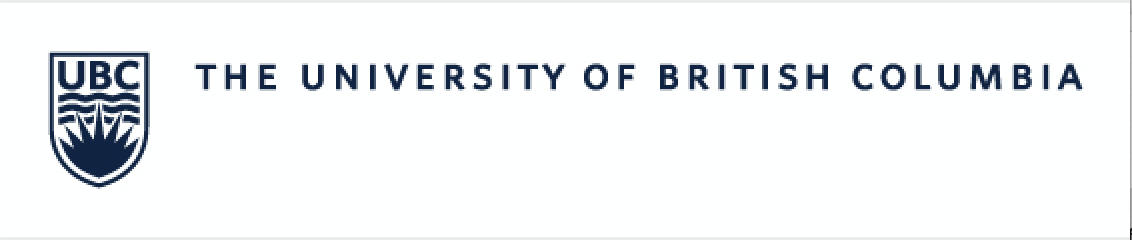 